Supplementary data:Table 1:  Primary reason for somatic hospital contactExplanation:  In total, the 545 AAS users had 5,115 hospital contacts during follow-up and 5,450 persons in the control cohort had 27,167 hospital contacts.  Primary reason for hospital contact are found in the rows. The P-values are found in the last column, and are based ordinary chi-square tests calculated according to the number of individualsTable 2: Results of the hypothesis-free approach:Explanation: Column 2 and 3 display incident cases from baseline (date of doping test/or enrollment as control) to the end of follow-up. Column 4 and 5 display the incidence rates per 1000 person-years, and column 6 the corresponding hazard ratio. Column 7 shows the P-value associated with the hazard ratio, and column 8 the Bonferroni adjusted P-value. Finally, the last three columns show the cumulative prevalence (cases known at baseline+incident cases) in AAS users and controls and the corresponding P-value for the null-hypothesis.Replication analysis, using data on 644 males who received a doping sentence, because they refused to deliver a urine. Their data are compared 6440 male controls. See text. Average age for these strongly suspected AAS-user at enrollment 28.4 (SD 7.3), Average age among controls at enrollment 28.4 (SD 7.2)Figure 1: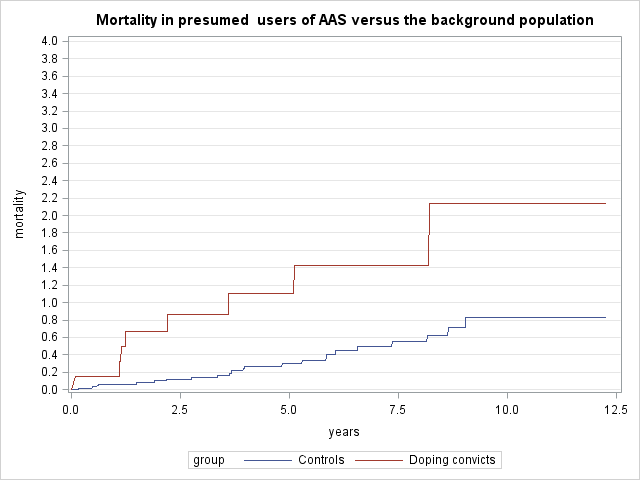 Explanation: The red line represents the user of Androgenic Anabolic Steroids (AAS) and blue line the controls.  The mortality was significantly higher in the AAS cohort ( Log-rank test: P=0.0013).  8 users of AAS died during follow-up and 23 in the control group (HR 3.44 (1.54-7.70)). Table 3- replication analysis   Explanation: Column 2 and 3 display incident cases from baseline (date of doping test/or enrollment as control) to the end of follow-up. Column 4 and 5 display the incidence rates per 1000 person-years, and column 6 the corresponding hazard ratio. Column 7 shows the P-value associated with the hazard ratio, and column 8 the Bonferroni adjusted P-value. Finally, the last three columns show the cumulative prevalence (cases known at baseline+incident cases) in AAS users and controls and the corresponding P-value for the null-hypothesis. Disease/(ICD-10 group)AAS-usersAAS-usersControlsControlsPContactsIndividualsContactsIndividualsPInfectious disorder (A+B)10957467295<0.001Cancer and benign tumors(C+D00-D48)51244851780.161Non-mailgnant hematological disorders (D48-89) 11782360.100Endocrine disorders (E)49274401720.025Psychiatric disorder (F)24192111120.029Neurological disorders (G)92405682630.011Diseases of the eyes or ears87395843350.353Diseases of the circulatory system (I)7937487186<0.001Diseases of the respiratory system (J)98567603830.006Diseases of the digestive sytem (K)2411001481620<0.001Diseases of the skin (L)23791621332<0.001Diseases of musculoskeletal system (M)48715623021053<0.001Diseases of the genitourinary sytem (G)206112880436<0.001Congenital malformations (Q)1610168840.599Laboratory abnomalitites etc (R)3221331622838<0.001Injury (S, T00-35, T66-T98, X,Y)133736171072605<0.001Poisoning /Toxic effects (T36-65)4227244121<0.001Other (Z)162139486302852<0.001Missing6528270.197Total5115545271675450Disease Incident casesIncident casesIncidence rate, per 1000 person- yearsIncidence rate, per 1000 person- yearsHazard ratio (95% CI) ref=controlsPP BonferroniCumulative PrevalenceCumulative PrevalencePDisease  AAS users  Controls AAS -userControlsHazard ratio (95% CI) ref=controlsPP BonferroniAAS-usersControlsPTesticular dysfunction (ICD-10:E29)1152.740.1221.86 (7.59-62.90)<.0001<.00012.20%0.15%<0.0001Umbilical hernia (ICD-10:K42)9182.250.455.01 (2.25-11.16)<.00010.0302.02%0.50%0.0004Other abdominal hernia (ICD-10:K45)531.240.0716.59 (3.96-69.41)0.00010.0451.10%0.07%<0.0001Other diseases of the digestive sytem ICD-10:K92761.760.1511.70 (3.93-34.81)<.00010.00372.20%0.33%<0.0001Cutaneous abscesses, furuncles, carbuncles (L02)22705.811.783.27 (2.03-5.28)<.00010.00058.62%2.44%<0.0001Urticaria (ICD-10:L50)11122.760.309.15 (4.04-20.75)<.0001<.00012.39%0.66%0.0003Granulomatous disorders of skin and subcutaneous tissue (ICD-10:L92)651.490.1211.91 (3.63-39.02)<.00010.0161.47%0.11%<0.0001Other disorders of skin and subcutaneous tissue (ICD-10: L98)7101.740.256.97 (2.65-18.31)<.00010.0311.47%0.29%0.0009Dorsalgia (ICD-10:M54)3815210.073.952.55 (1.79-3.64)<.0001<.000110.46%5.21%<0.0001Shoulder lesions (ICD-10:M75)301267.863.222.44 (1.64-3.63)<.00010.00438.44%3.41%<0.0001Other acquired deformities of musculoskeletal system and connective tissue (ICD-10:M95)9152.250.385.97 (2.61-13.63)<.00010.00851.83%0.68%0.0084Male infertility (ICD-10:N46)281177.212.982.42 (1.6-3.66)<.00010.00996.61%3.06%<0.0001Gynecomastia (ICD-10:N62)383110.390.7813.29 (8.27-21.35)<.0001<.000113.94%1.30%<0.0001Disease Incident casesIncident casesIncidence rate, per 1000 person- yearsIncidence rate, per 1000 person- yearsHazard ratio (95% CI) ref=controlsPP BonferroniCumulative PrevalenceCumulative PrevalencePDisease  AAS users  Controls AAS -userControlsHazard ratio (95% CI) ref=controlsPP BonferroniAAS-usersControlsPMale infertility 22996.813.072.22 (1.40-3.53)0.00070.0115.12%2.89%0.0038Testicular dysfunction762.110.1811.60 (3.90-34.51)<.00010.00021.09%0.20%0.0013Testosterone supplementation 742.480.1417.53 (5.13-59.89)<.00010.00011.16%0.27%.00333Medication against erectile dysfunction  4712418.104.474.06 (2.90-5.68)<.0001<.000112.46%3.77%<.0001Medication against acne 298013.973.314.21 (2.75-6.44)<.0001<.000128.07%14.10%<.0001Gynecomastia 364111.891.259.48 (6.06-14.83)<.0001<.000112.11%1.46%<.0001Surgery of the breast 18175.620.5210.91 (5.62-21.18)<.0001<.00014.97%0.57%<.0001cancer excl non-melanoma skin cancer <328.0.85.0.6410.47%0.75%0.62Ischaemic heart disease 9192.740.584.76 (2.15-10.52)0.00010.00172.02%0.57%.00038Other forms of heart diseases 16504.951.533.24 (1.84-5.68)<.00010.00063.88%1.72%.00070Thromboembolic disorders 6151.830.464.02 (1.56-10.36)0.00400.0601.86%0.47%.00025Diseases of the liver <37.0.21.0.1910.62%0.31%0.27Disease of gallblader, biliary tract and pancreas 3310.900.940.96 (0.29-3.14)0.9510.93%0.81%0.65Diseases of the kidney  8142.410.435.65 (2.37-13.48)<.00010.00141.86%0.65%0.0028Kidney stone11503.331.532.18 (1.13-4.18)0.0200.292.17%1.26%0.069